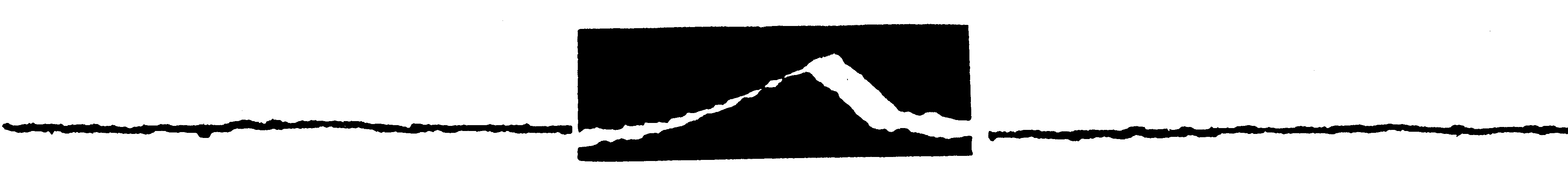 Big Sky Owners AssociationBoard of Directors Meeting - Friday, July 20th, 2018 – 9AMBSOA Board RoomAgenda                                        Agenda ItemPresenterActionMembership Forum:  Call to OrderMinutes:  May 18th , May 31st & June 15th Board MeetingFinance and Audit CommitteeFY 2019 BSOA Budget RevisionMay & June FinancialsBSOA Ponds Retainage Pay OutReceivables Suspension HearingsLien Request:  Collection Request:  NoneMay & June Staff ReportChairman’s ReportOld Business – Project UpdatesFinal Amendments to Bylaws a. Membership OpinionsProxy Vote Lake Condos UpdateNominating Criteria AmendmentsNominating Committee CharterLC Traffic Calming Measures UpdateOn-Line Payment Systemsa.  Bid ApprovalsNew Businessi.   BSAC Request: Covenant Amendmentsii.  Architectural Review Fees:  Revisediii. MV & SGH RID Amendmentsiv. Annual Meeting, 2018v.  BSAC Recommendation:  Design Reg.          Revision to Require Architect/Engineer Ins.Committee ReportsExecutive Committee – ED’s New Contract, NWE Proposed Substation SiteLegal Committee – Cascade RidgeNominations Committee – May18th MeetingBylaws Review Subcommittee – NAMLB ODP Update: Egress/IngressBSCO – Meeting: May 17th, 2018BSACOther:  AdjournGary Walton, ChairGary Walton, ChairGail Young, TreasurerSuzan Scott, StaffSteve Anderson, StaffKevin Frederick, DirectorSteve Anderson, StaffSteve Anderson, StaffSuzan Scott, StaffGary Walton, ChairMaggie Good, DirectorMichelle Frederick, DirectorEric Ossorio, DirectorEric Ossorio, DirectorGary Walton, ChairSuzan/Paula, StaffGary Walton, ChairGail Young, TreasurerSuzan Scott, StaffSuzan Scott, StaffGary Walton, ChairPaula Alexander, StaffGary Walton, StaffGary Walton, ChairGary Walton, ChairGary Walton, ChairEric Ossorio, DirectorMaggie Good, DirectorMaggie Good, DirectorGrant Hilton, DirectorMaggie Good, DirectorGrant Hilton, DirectorGary Walton, ChairGary Walton, Chair----ApproveApproveAcceptApproveAcceptApproveApproveApproveDiscussApproveDiscussDiscussApproveApproveApproveApproveApproveApproveApproveDiscussDiscussApproveReportReportReportReportReportReportReportReport  --  --